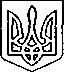 ЩАСЛИВЦЕВСЬКА СІЛЬСЬКА РАДАВИКОНАВЧИЙ КОМІТЕТРІШЕННЯ16.04.2020 р.                                          № 42Про виконання бюджету сільської ради  за І квартал 2020 рокуЗаслухавши інформацію головного бухгалтера Щасливцевської сільської ради Слойкової Н.М. про виконання бюджету Щасливцевської сільської ради за І квартал 2020 року, керуючись п. « а» п/п1 ст.28 Закону України « Про місцеве самоврядування в Україні» виконком Щасливцевської сільської ради ВИРІШИВ:1. Інформацію головного бухгалтера сільської ради Слойкової Н.М. про виконання бюджету Щасливцевської сільської ради за І квартал 2020 року прийняти до відома ( інформація додається).2. Доручити головному бухгалтеру надати звіт про виконання сільського бюджету для затвердження на черговій сесії сільської ради.2. Контроль за виконанням рішення покласти на голову виконкому В.О. Плохушко.Сільський голова                                                         В.ПЛОХУШКО.